Муниципальный район «Красночикойский район»АДМИНИСТРАЦИЯ МУНИЦИПАЛЬНОГО РАЙОНА«КРАСНОЧИКОЙСКИЙ РАЙОН»ПОСТАНОВЛЕНИЕ29.12.2022                                                                                № 732с. Красный ЧикойО проведении муниципального этапа Всероссийского конкурса сочинений «Без срока давности» среди обучающихся 5-11 классов образовательных организаций муниципального района «Красночикойский район» в 2022-2023 учебном годуНа основании Приказа Министерства образования и науки Забайкальского края от 20.12.2022 г № 1078 «О проведении муниципального этапа Всероссийского конкурса сочинений «Без срока давности» среди обучающихся 5-11 классов образовательных организаций в 2022-2023 учебном году» и в соответствии со статьей 25 Устава муниципального района администрация муниципального района «Красночикойский район»  постановляет:1. Провести муниципальный этап Всероссийского конкурса сочинений «Без срока давности» среди обучающихся 5-11 классов образовательных организаций в 2022-2023 учебном году в образовательных организациях муниципального района «Красночикойский район».2. Утвердить Положение о проведении муниципального этапа Всероссийского конкурса сочинений «Без срока давности» среди обучающихся 5-11 классов образовательных организаций муниципального района «Красночикойский район» в 2022-2023 учебном году (приложение №1).3. Утвердить состав конкурсной комиссии  (приложение №2).4. Контроль за  исполнением настоящего постановления возложить на начальника управления образования администрации муниципального района «Красночикойский район» Н. В. Трофимову.Временно исполняющий обязанностиглавы муниципального района                                               Тюриков В.М.«Красночикойский район»                                                      Приложение № 1к постановлению администрациимуниципального района«Красночикойский район»от «__» _________ 2022 г. № ____ Положение о проведении муниципального этапа Всероссийского конкурса сочинений «Без срока давности» среди обучающихся 5-11 классов образовательных организаций муниципального района «Красночикойский район» в 2022-2023 учебном году1.Общие положенияНастоящее Положение определяет порядок организации и проведения муниципального этапа Всероссийского конкурса сочинений «Без срока давности» среди обучающихся образовательных организаций, реализующих образовательные программы основного общего и среднего общего образования, среднего профессионального образования в образовательных организациях муниципального района «Красночикойский район» в 2022-2023 учебном году (далее - Положение, Конкурс), порядок участия в Конкурсе и порядок определения победителей Конкурса.Рабочим языком Конкурса является русский язык - государственный язык Российской Федерации.Цели и задачи КонкурсаЦель Конкурса:сохранение исторической памяти о трагедии мирного населения СССР - жертвах военных преступлений нацистов и их пособников в период Великой Отечественной войны 1941-1945 годов, а также установление обстоятельств вновь выявленных преступлений против мирного населения.Задачи Конкурса:воспитание уважения к памяти о героических и трагических событиях Великой Отечественной войны 1941-1945 годов;недопущение фальсификации фактов о военных преступлениях нацистов и их пособников, геноциде мирного населения на территории стран, входивших в состав СССР в годы Великой Отечественной войны 1941-1945 годов;приобщение подрастающего поколения к изучению трагических событий Великой Отечественной войны 1941-1945 годов, связанных с проявлением геноцида мирного населения, посредством изучения и осмысления архивных материалов, литературы, музыкальных произведений, документальных и художественных фильмов, концертов и театральных постановок, созданных в период Великой Отечественной войны 1941-1945 годов или посвященных ей;воспитание патриотизма у подрастающего поколения через привлечение детей и молодежи к деятельности в поисковых отрядах, к участию в мероприятиях по сохранению и увековечению памяти о Великой Отечественной войне 1941-1945 годов;закрепление в сознании молодежи юридической правомочности темы геноцида советского народа со стороны нацистов и их пособников в годы Великой Отечественной войны 1941-1945 годов.Участники КонкурсаУчастие в Конкурсе добровольное.В Конкурсе могут принять участие обучающиеся образовательных организаций муниципального района «Красночикойский район» (далее - участники Конкурса).Конкурс проводится среди следующих категорий участников:- обучающиеся 5-7 классов общеобразовательных организаций (категория 1); 	- обучающиеся 8-9 классов общеобразовательных организаций (категория 2); 	- обучающиеся 10-11 классов общеобразовательных организаций (категория 3); 	- обучающиеся по образовательным программам среднего профессионального образования (категория 4).Тематика Конкурса и жанры конкурсных сочиненийВ конкурсных сочинениях участники Конкурса рассматривают по своему выбору следующие вопросы, связанные с сохранением и увековечиванием памяти о трагедии мирного населения СССР, жертвах военных преступлений нацистов и их пособников в период Великой Отечественной войны 1941-1945 годов (далее - тематические направления). Тематические направления Конкурса:места памяти геноцида советского народа со стороны нацистов и их пособников во время Великой Отечественной войны 1941-1945 годов;уничтожение мирного населения на оккупированной территории в результате карательных операций, на принудительных работах в изгнании, в местах массового силового заключения и содержания граждан СССР;преступления против детства в годы Великой Отечественной войны 1941-1945 годов;произведения литературы, музыкального, изобразительного, драматического и (или) кинематографического искусства, отражающие геноцид мирного населения в годы Великой Отечественной войны 1941-1945 годов;деятельность поисковых отрядов, общественных организаций и движений молодежи по сохранению и увековечению памяти о геноциде советского народа в период Великой Отечественной войны 1941-1945 годов;чему нас учит история: трибуналы и судебные процессы по делу о геноциде советских граждан нацистами и их пособниками в период Великой Отечественной войны 1941-1945 годов.Конкурсные сочинения представляются участниками Конкурса в прозе в жанре рассказа, притчи, письма, сказки, дневника, очерка, репортажа, интервью, эссе, заочной экскурсии, рецензии, путевых заметок.Выбор тематического направления, жанра и названия работы участниками Конкурса осуществляется самостоятельно.Поэтические тексты конкурсных сочинений не рассматриваются.Методические рекомендации для участников Конкурса по организации и проведению Конкурса размещаются на официальном сайте Конкурса https://ес.memory45.su/. Полезная информация для участников Конкурса размещена на страницах Телеграм: https ://t.me/bezsrokadavnosti и ВКонтакте: https ://m, vk. com/bezsrokadavnosti?from=groupsСроки и организация проведения КонкурсаШкольный этап Конкурса проводится в срок с 30 декабря 2022 года по 24 января 2023 года (включительно);Муниципальный этап Конкурса проводится в срок с 26 января по 10 февраля 2023 года (включительно). Состав конкурсной комиссии муниципального этапа Конкурса утверждается приказом Министерства образования и науки Забайкальского края.На муниципальный этап Конкурса принимаются не более одного конкурсного сочинения по каждой возрастной группе от каждого образовательного учреждения.На муниципальный этап Конкурса принимаются только конкурсные сочинения, прошедшие отбор на школьном этапе, в сопровождении соответствующего пакета сопроводительной документации. Конкурсные сочинения победителей школьного этапа с сопроводительной документацией (Приложение 1) отправляются на адрес электронной почты obrazovanie20202@yandex.ru ДО 25 января 2023 года (включительно).Требования к конкурсным сочинениямВсе конкурсные сочинения выполняются участниками Конкурса в письменном виде темными (черными или синими) чернилами на бланке Конкурса по образцу (Приложение 3).Каждый участник имеет право представить на Конкурс одно конкурсное сочинение.Участники Конкурса выполняют конкурсное сочинение самостоятельно.Обучающиеся с ограниченными возможностями здоровья могут представить сочинение в печатном виде.Не подлежат оцениванию конкурсные сочинения, подготовленные с нарушением требований к их оформлению или с нарушением сроков представления. Сочинения, участвовавшие в других конкурсах, к участию в Конкурсе не допускаются.Объем конкурсного сочинения не может служить основанием для отказа в приеме конкурсного сочинения на Конкурс или оказывать влияние на оценку работы.На муниципальный этап конкурсные сочинения принимаются в отсканированном виде (в формате PDF, тип изображения ЧБ, разрешение 600 dpi, объемом не более 3 МБ). К отсканированному конкурсному сочинению участника Конкурса прилагается копия, набранная на компьютере и сохраненная в формате Word (doc или docx). При отсутствии одного их указанных вариантов представления конкурсное сочинение не принимается.На всех этапах Конкурса жюри проверяет конкурсные сочинения на наличие некорректных заимствований. В случае выявления низкого процента уникальности текста (менее 75%) участник Конкурса лишается права на дальнейшее участие в Конкурсе.Критерии и порядок оценки конкурсных сочиненийКаждое конкурсное сочинение на всех этапах Конкурса проверяется и оценивается тремя членами жюри.Оценка конкурсных сочинений жюри на всех этапах Конкурса осуществляется по следующим критериям:содержание конкурсного сочинения:соответствие конкурсного сочинения выбранному тематическому направлению;формулировка темы конкурсного сочинения (уместность, самостоятельность, оригинальность);соответствие содержания конкурсного сочинения выбранной теме;полнота раскрытия темы конкурсного сочинения;воплощенность идейного замысла;оригинальность авторского замысла;корректное использование литературного, исторического, фактического (в том числе биографического), научного и другого материала;соответствие содержания конкурсного сочинения выбранному жанру;жанровое и языковое своеобразие конкурсного сочинения:наличие в конкурсном сочинении признаков выбранного жанра;цельность, логичность и соразмерность композиции конкурсного сочинения;богатство лексики;разнообразие синтаксических конструкций;точность, ясность и выразительность речи;целесообразность использования языковых средств;стилевое единство;грамотность конкурсного сочинения:соблюдение орфографических норм русского языка;соблюдение пунктуационных норм русского языка;соблюдение грамматических норм русского языка;соблюдение речевых норм русского языка.На федеральном этапе Конкурса жюри дополнительно оценивает конкурсные сочинения по критерию «Общее читательское восприятие текста конкурсного сочинения».Оценка по каждому показателю выставляется по шкале 0-3 балла.8.	Определение победителей и подведение итогов Конкурса8.1.	Победителями муниципального этапа Конкурса становятся конкурсные сочинения, занявшие три первых позиции рейтингового списка по каждой возрастной группе.8.2.	Победители и призёры муниципального этапа Конкурса награждаются грамотами управления образования.Приложение 1Копия конкурсной работы, набранная на компьютере и сохраненная в формате Word (doc или docx).	Согласие законных представителей участника Всероссийского конкурса сочинений «Без срока давности» на обработку персональных данных, фото- и видеосъемку, использование фото-, видеоматериала, конкурсного сочинения в некоммерческих целях, в том числе публикации работы (или ее фрагмента) любым способом и на любых носителях с обязательным указанием авторства участника Конкурса (pdf) (Приложение 4).Согласие участника Всероссийского конкурса сочинений «Без срока давности» на обработку персональных данных, фото- и видеосъемку, использование фото-, видеоматериала, конкурсного сочинения в некоммерческих целях, в том числе публикации работы (или ее фрагмента) любым способом и на любых носителях с обязательным указанием авторства участника Конкурса (pdf) (Приложение 5).Требования к оформлению документовНаличие заявки является обязательным. Все позиции, обозначенные в заявке, обязательны для заполнения. Заявка может быть заполнена как в рукописном виде, так и в печатном. Название образовательной организации заполняется в соответствии с Уставом образовательной организации (далее - ОО). Скриншот страницы Устава с названием ОО прикрепляется к заявке. Заявка заверяется подписью руководителя / заместителя руководителя образовательной организации и печатью.Сопроводительный лист содержит сведения об участниках, чьи работы передаются на региональный этап. Подписывается председателем жюри муниципального этапа. Заверяется печатью муниципального органа управления образованием. Представляется в формате pdf ил и скан-копии.Конкурсная работа должна быть выполнена на официальном бланке. На титульном листе обязательны для заполнения все позиции. Если конкурсная работа выполнена обучающимся с ОВЗ и предоставляется в печатном виде, к ней обязательно должен быть приложен заполненный титульный лист бланка конкурсной работы.Ф.И.О. участника Конкурса, наименование субъекта Российской Федерации, населенного пункта, название образовательной организации в титульном листе указываются полностью без сокращений и аббревиатур.Сканированная копия конкурсной работы должна предоставляться в одном файле (в формате PDF, тип изображения ЧБ, разрешение 600 dpi, объемом не более 3 МБ).Требования к копии конкурсной работы в Microsoft Word: формат doc/docx (Microsoft Word); шрифт Times New Roman; размер шрифта 14; межстрочный интервал 1,5; выравнивание по ширине. Оформление титульной страницы по заданной форме обязательно. Запрещается размещение титульной страницы и текста сочинения в таблице - это усложняет проверку текста на плагиат.Приложение 2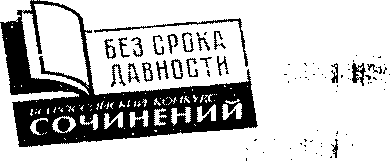 Заявка на участие во Всероссийском конкурсе сочинений
«Без срока давности» 2022/23 г.Подпись участника Конкурса	___ (Ф.И.О.)Подпись руководителя/заместителя руководителя образовательной организации		 		(Ф.И.О.)МППриложение 3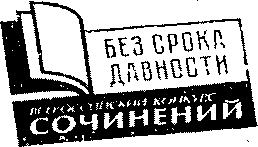 Бланк конкурсной работы Всероссийского конкурса сочинений
«Без срока давности» 2022/23 г.1 страница2 страницаКласс (курс) обучения участника:Тематическое направление:Жанр сочинения:Тема сочинения:Сочинение:Приложение 4' СОГЛАСИЕ		законных представителей участника Всероссийского конкурса сочинений «Без срока давности» на обработку персональных данных, фото- и видеосъемку, использование фото-, видеоматериала, конкурсного сочинения в некоммерческих целях, в том числе публикации работы (или ее фрагмента) любым способом и на любых носителях с обязательным указанием авторства участника Конкурса «	»	20	г.Я,_		, (Ф.И. О. полностью, отчество при наличии) документ, удостоверяющий личность	, серия	№	(вид документа, удостоверяющего личность)выдан	,(дата выдачи, наименование органа, выдавшего документ) зарегистрированный (ая) по адресу:		действующий (ая) от себя и от имени несовершеннолетнего (несовершеннолетней),(Ф.И.О. полностью несовершеннолетнего ребенка, отчество при наличии) документ, удостоверяющий личность ребенка	, серия	, №		выдан			(дата выдачи, наименование органа, выдавшего документ) дата рождения	, проживающего (ей) по адресу:фамилия, имя, отчество (при наличии);	название образовательной организации, в которой обучается участник;класс (курс) обучения;иная информация, относящаяся к личности участника;фото-и видеоизображение;сведения, информация о ходе Конкурса и о его результатах.	Обработка и передача третьим лицам моих персональных данных и персональных данных несовершеннолетнего осуществляется в целях:	участия несовершеннолетнего Конкурсе;		организации, проведения и популяризации Конкурса;обеспечения участия несовершеннолетнего в Конкурсе и мероприятиях, связанных с награждением победителей Конкурса;формирования статистических и аналитических отчётов по результатам Конкурса, подготовки информационных материалов;создания базы данных участников Конкурса, размещения информации об участниках Конкурса в информационно-телекоммуникационной сети «Интернет»; обеспечения соблюдения законов и иных нормативных правовых актов Российской Федерации.Настоящим я признаю и подтверждаю, что в случае необходимости предоставления персональных данных для достижения указанных выше целей третьим лицам (в том числе, но не ограничиваясь, Министерству просвещения Российской Федерации, и т. д.), а равно как при привлечении третьих лиц к оказанию услуг в интересах несовершеннолетнего Ф.И.О.		 Оператор вправе в необходимом объёме раскрывать длясовершения	вышеуказанных	действий	информациюо несовершеннолетнем Ф.И.О. 		 (включая персональные данные)таким третьим лицам.Настоящее согласие вступает в силу со дня его подписания и действует в течение неопределенного срока.Я проинформирован(а), что Оператор гарантирует обработку моих персональных данных и персональных данных несовершеннолетнего в соответствии с действующим законодательством РФ.Я предупрежден(а) об ответственности за предоставление ложных сведений и предъявление подложных документов.Я проинформирован(а) о том, что в соответствии с ч. 2 ст. 9 Федерального закона от 27.07.2006 № 152-ФЗ «О персональных данных» я имею право отозвать настоящее согласие в любой момент посредством направления соответствующего письменного заявления в адрес Оператора по почте заказным письмом с уведомлением о вручении, либо вручения соответствующего письменного заявления лично под расписку уполномоченному представителю Оператора.Я подтверждаю, что даю настоящее согласие, действуя по собственной воле, в своих интересах и в интересах несовершеннолетнего.«	»	2022 г.	/		/(дата заполнения)	(личная подпись)	(расшифровка подписи)	.	Приложение 5СОГЛАСИЕ	участника Всероссийского конкурса сочинений «Без срока давности» на обработку
персональных данных, фото- и видеосъемку, использование фото-, видеоматериала,
конкурсного сочинения в некоммерческих целях, в том числе публикации работы
(или ее фрагмента) любым способом и на любых носителях с обязательным
указанием авторства участника Конкурса«	»	20	г.Я,	.	'	,(Ф.И.О. полностью, отчество при наличии)документ удостоверяющий личность	серия	№		;(вид документа, удостоверяющего личность)выдан		,(дата выдачи, наименование органа, выдавшего документ)зарегистрированный	(ая)	.	поадресу	в соответствии с пунктом 4 статьи 9 Федерального закона от 27.07.2006 № 152-ФЗ «О персональных данных» даю свое согласие Оператору, расположенному по адресу: 119435, г. Москва, ул. Малая Пироговская 1, стр.1, на автоматизированную, а также без использования средств автоматизации обработку моих персональных данных, а именно:Совершение действий, предусмотренных пунктом 3 статьи 3 Федерального закона от 27.07.2006 № 152-ФЗ «О персональных данных», а именно сбор, запись, систематизацию, накопление, хранение, уточнение (обновление, изменение), извлечение, использование, передачу (распространение, предоставление, доступ), обезличивание, блокирование, удаление, уничтожение в отношении следующих персональных данных:фамилия, имя, отчество (при наличии);пол;дата рождения (год, месяц, год);место рождения;	'гражданство;сведения о месте регистрации и месте проживания; данные документов, удостоверяющих личность; почтовый адрес с индексом;название образовательной организации, в которой я обучаюсь, класс (курс) обучения; электронная почта;номер телефона (домашний, мобильный); иная информация, относящаяся к моей личности; фото- и видеоизображение.Размещение в общедоступных источниках, в том числе в информационно-телекоммуникационной сети «Интернет» следующих персональных данных:фамилия, имя, отчество; название образовательной организации, в которой я обучаюсь; класс(курс) обучения;иная информация, относящаяся к личности;фото- и видеоизображение;сведения, информация о ходе Конкурса и о его результатах.Обработка и передача третьим лицам персональных данных осуществляется в целях: участия в Конкурсе;организации, проведения и популяризации Конкурса;обеспечения участия в Конкурсе и мероприятиях, связанных с награждением победителей Конкурса;формирования статистических и аналитических отчётов по результатам Конкурса, подготовки информационных материалов;создания базы данных участников Конкурса, размещения информации об участниках Конкурса в информационно-телекоммуникационной сети «Интернет»; обеспечения соблюдения законов и иных нормативных правовых актов Российской Федерации.Настоящим я признаю и подтверждаю, что в случае необходимости предоставления персональных данных для достижения указанных выше целей третьим лицам (в том числе, но не ограничиваясь, Министерству просвещения Российской Федерации, и т. д.), а равно как при привлечении третьих лиц к оказанию услуг в моих интересах, Оператор вправе в необходимом объёме раскрывать для совершения вышеуказанных действий информацию обо мне лично (включая мои персональные данные) таким третьим лицам.Настоящее согласие вступает в силу со дня его подписания и действует в течение неопределенного срока.Я проинформирован(а), что Оператор гарантирует обработку моих персональных данных в соответствии с действующим законодательством РФ.Я предупрежден(а) об ответственности за предоставление ложных сведений и предъявление подложных документов.Я проинформирован(а) о том, что в соответствии с ч. 2 ст. 9 Федерального закона от 27.07.2006 № 152-ФЗ «О персональных данных», я имею право отозвать настоящее согласие в любой момент посредством направления соответствующего письменного заявления в адрес Оператора по почте заказным письмом с уведомлением о вручении, либо вручения соответствующего письменного заявления лично под расписку уполномоченному представителю Оператора.Я подтверждаю, что даю настоящее согласие, действуя по собственной воле, в своих интересах и в интересах несовершеннолетнего.«	»	2022 г.			 /	/(дата заполнения)	)    (личная подпись)	(расшифровка подписи)Приложение № 2к постановлению администрациимуниципального района«Красночикойский район»от «__» _________ 2022 г. № ____Состав конкурсной комиссииПредседатель - Н.В. Трофимова, начальник управления образования администрации муниципального района;	Члены:Литвиненко К.А., методист управления образования;Калугина М.П., инструктор-методист управления образования;Жукова Е.П., методист управления образования;Бердникова Е.С., руководитель РМО, учитель русского языка и литературы МОУ Красночикойская СОШ (по согласованию);Боровская И.И., учитель русского языка и литературы МОУ Красночикойская СОШ №2 (по согласованию);Наименование субъекта Российской ФедерацииНаименование муниципального образованияФ.И.О. (полностью) участникаВсероссийского Конкурса сочинений «Без срока давности»Участие в общественных организациях, движениях (при наличии)Дата рождения участника КонкурсаКласс (курс) обучения участника КонкурсаИндекс и почтовый адрес участника КонкурсаЭлектронная почта участника Конкурса (родителей / законных представителей)Контактный телефон участника Конкурса (родителей / законных представителей)Ф.И.О. (полностью) учителя, обеспечивающего педагогическое сопровождение участника КонкурсаДолжность учителя, обеспечивающего педагогическое сопровождение участника КонкурсаКонтактный телефон учителя, обеспечивающего педагогическое сопровождение участника КонкурсаЭлектронная почта учителя, обеспечивающего педагогическое сопровождение участника КонкурсаПолное название образовательной организации, в которой обучается участник КонкурсаИндекс и почтовый адрес образовательной организации,в которой обучается участник КонкурсаЭлектронная почта образовательной организации, в которой обучается участник КонкурсаТелефон образовательной организации (с кодом населённого пункта), в которой обучается участник КонкурсаСубъект Российской ФедерацииГород (населенный пункт)Полное название образовательной организацииУчастник КонкурсаФамилияИмяОтчество